2020年四川省精神卫生防治技能竞赛服务招标文件四川省精神医学中心投标须知1招标概况：按照《省卫生健康委 省总工会 省妇联关于开展2020年四川省疾病预防控制（预防接种暨精神卫生）专业技能竞赛活动的通知》要求，四川省精神医学中心具体承办，负责组织专家开展竞赛命题、问题解答和竞赛评判等工作，并负责活动的具体实施、竞赛规则制定。为落实竞赛相关任务，认真组织好首次全省精神卫生专业技能竞赛活动，拟精心设计布置舞台会场，采购舞台舞美及相关竞赛服务，呈现一场专业精美大气的赛事活动。欢迎有资质、有能力的供应商前来参与投标。1.2 投标单位要求：1.2.1 在中华人民共和国境内注册，具有独立法人资格；1.2.2 具有良好的商业信誉和健全的财务会计制度；1.2.3 具备履行合同所必需的设备和专业技术能力的证明材料；1.2.4 参加采购活动前三年内，在经营活动中没有重大违法记录；1.3 质量要求：按合同约定。1.4服务要求：投标人的服务承诺应按不低于招标文件中提出的所有服务要求的标准做出响应。其基本服务要求如下：1.4.1符合本招标文件及招标人承诺的质量、技术和其他要求，符合国家相关的质量标准和出厂标准。1.5 招标文件获取方式：登陆四川省精神医学中心官网（http://www.scsjsyxzx.com/),进入四川省精神医学中心门户网站，免费下载招标文件。1.6 招标文件获取时间：2020.11.19—11.23。1.7 投标文件递交时间：2020.11.23 17:00截止。1.8 投标文件递交方式：密封装订，现场递交。1.9项目限价：  20万元  。单项报价不得超过单价限价，报价应包含服务本身，包装，运输，安装，调试，培训等一切含税费用，包括合同期内所有维修维护的费用。1.10签订合同以甲方版本为准。1.11本文件规定外，招标人在招标期间发出的其他补充函件或文件修改均是招标文件的重要组成，对投标人起到约束作用。投标要求2.1招标内容：详见第一部分投标须知；2.2招标规格及数量：/2.3投标要求：详见投标须知；2.4技术要求：详见招标文件技术部分；2.5供货要求：详见投标须知；2.6其他约定：2.6.1不论招标结果如何，投标人的投标文件不退回，且不对投标人作任何解释；2.6.2投标产生的一切费用由投标人自行承担；投标文件的编制3.1投标文件的语言：招标人和投标人之间的所有函件往来必须使用汉语语言文字；3.2投标文件的组成（部分文件要求及格式见附件）：3.2.1 评标要素索引表3.2.2 资格要求的响应3.2.2 服务要求的响应3.2.3 商务要求的响应（投标文件每页资料必须逐页加盖公司鲜章）3.4 投标文件正本一份，副本二份。招标、评选与中标通知书4.1.有下列情况之一都将被视为无效投标：4.1.1投标文件未按照投标文件的要求编制；4.1.2投标文件中的资料未加盖投标单位的公章；4.1.3报价若高于限价报价作无效报价处理。4.2评标办法及标准：4.2.1按照文件规定，只对确定为符合文件的资质要求且实质上响应文件要求的参选文件进行评价和比较。4.2.2通过资格审查、技术部分和商务部分审查后，评审小组按照综合评分法确定成交人。合格供应商不足两家，我中心将直接进行谈判和磋商。服务、商务要求5.1服务要求5.2 商务要求1、服务期：2020年12月。2、付款方式：所有服务完成并验收合格后支付全部服务费用。3、其他要求：3.1合同期内，采购人按采购文件要求对服务质量进行考核，如考核达不到采购要求及合同约定的标准，则采购人有权扣减服务费直至终止合同。3.2 供应商报价应包含会务物料、舞台舞美、灯光音响、人员及搬运费用等包干价。评分标准表联系方式5.1采购联系人：陈老师028-810202545.2技术联系人：赵老师028-810200715.3纪检联系人：孙老师028-81020036附件1报价单我单位作为参选人,对此次比选活动中我方所承诺的条款已经完全明确,也深知所承诺的事项和作出的报价可能给我方带来的风险和后果。如果我方在比选活动中有弄虚作假等违法违规行为，以及中选后因报价低或不执行承诺条款而不履约,本单位愿承担一切责任（包括赔偿损失、取消比选及中选资格等），我单位报价为：附件2法定代表人授权委托书委托人：地址：法定代表人：委托代理人姓名：委托代理人职务：委托代理人身份证号：委托人现委托上列受委托人为我公司代理人，以本公司的名义参加     投标的相关活动，该受委托人在投标、合同谈判、合同签订、履行过程中所签署的一切文件及处理与之有关的一切事务，本委托人均予以承认，并由本委托人承担全部法律责任。委托期限：自本授权委托书签署之日起至本授权委托书书面终止日为止。受委托代理人无转委托权。特此委托！（附：委托代理人身份证复印件并盖章）委托人：           （盖章）      委托代理人：       （签名）法定代表人：       （签名）                            年    月    日附件3 承诺函四川省精神医学中心：我单位作为本次采购项目的参选人，根据比选文件要求，现郑重承诺如下：一、具备参加本项目规定的以下条件：（一）具有独立承担民事责任的能力（提供客观证明材料）；
　　（二）具有良好的商业信誉和健全的财务会计制度；
　　（三）具有履行合同所必需的设备和专业技术能力；
　　（四）有依法缴纳税收和社会保障资金的良好记录；
　　（五）参加采购活动前三年内，在经营活动中没有重大违法记录；（六）法律、行政法规规定的其他条件；（七）比选文件中规定的商务要求。（提供客观证明材料）二、完全接受和满足本项目比选文件中规定的实质性要求，如对比选文件有异议，已经在比选截止时间届满前依法进行维权救济，不存在对比选文件有异议的同时又参加比选以求侥幸中选或者为实现其他非法目的的行为。三、参加本次比选采购活动，不存在与单位负责人为同一人或者存在直接控股、管理关系的其他供应商参与同一合同项下的采购活动的行为。四、参加本次比选采购活动，不存在和其他供应商在同一合同项下的采购项目中，同时委托同一个自然人、同一家庭的人员、同一单位的人员作为代理人的行为。五、如果有《四川省政府采购当事人诚信管理办法》（川财采[2015]33号）规定的记入诚信档案的失信行为，将在参选文件中全面如实反映。六、参选文件中提供的能够给予比选人带来优惠、好处的任何材料资料和技术、服务、商务等响应承诺情况都是真实的、有效的、合法的。七、此次向四川省精神医学中心报价的服务/货物项目为参选人提供同类服务/相同规格型号货物的四川省内最低报价。本公司对上述承诺的内容事项真实性负责。如经查实上述承诺的内容事项存在虚假，我公司愿意接受以提供虚假材料谋取中选追究法律责任。参选人名称：（单位公章）。法定代表（负责人）或授权代表人（签字或加盖个人名章）：日期：附件4项目实施及服务方案（参选人详细阐述项目实施及服务方案:）说明：包含但不限于计划、方案、服务承诺、考核方式（考核表等）参选人名称：（盖章）法定代表人（负责人）或授权代表人（签字或盖章）：参选日期:附件5附件6：技术响应文件备注：如以上标注为响应，但提供相关客观证明材料显示该参数并未响应，则视为虚假响应，不再纳入合作对象范围。附件7：商务文件序号类别/区域项目规格及描述单位数量备注1外场道旗5M，画面1.25*3M个20租赁2外场外场主题桁架10*3.4*1.4M立方体米67.6租赁3外场外场主题桁架喷绘黑白高清喷绘平方94.8制作4外场签到墙桁架6*3M米26租赁5外场签到墙喷绘7.4*3.2M黑白高清喷绘米23.68租赁7内场合影墙桁架10*3M*0.6M米66.4租赁8内场合影墙画面黑白高清喷绘布平方69.6制作9内场合影墙主题字亚克力+泡沫字雕刻项1制作10内场指示牌1.8*0.6M个8制作+租赁11内场方阵水牌个11租赁12舞台舞台1.22*2.44M含18mm防水防滑胶合板平方205.2租赁13舞台地毯19.2*10.6M+21*1.2M+21*0.2M拉绒平方232购买14舞台司仪台个1租赁15舞台面光架450*450MM用于螺丝接口 
主管：50*3mm
副管：50*2mm
两面斜管：25*2mm米22租赁16舞台网架立柱：2M、优质低合金高强度Q235材质钢管
冷镀锌工艺
管径：φ48mm*3.0mm
圆盘间距：500mm
横杆：2M优质低合金高强度Q235材质钢管
冷镀锌工艺
管径：φ48mm*3.0mm
斜拉：2.5M优质低合金高强度Q235材质钢管
冷镀锌工艺
管径：φ42mm*2.2mm立方348租赁17舞台梯步两步梯4.88*0.6M*2项1租赁18舞台梯步LED灯带米60购买19舞台舞台木工木工填充舞台边缘5*1.2M+5*0.6M*2+1.2*0.6M*2平方19.44制作20舞台合口斜坡8.4*0.5M（亚克力+木工+写真背胶）项1制作21LED屏LED屏P2室内高清21*4.5M平方94.5租赁22LED屏副屏P2室内高清4*3M*2平方24租赁LED屏LED屏基座木工项1制作23LED屏视屏控制人员名124LED屏服务器项1租赁25灯光光束灯ACME380台50租赁26灯光LEDPAR台40租赁27灯光面光ACME330台12租赁28灯光信号放大器ACME台4租赁29灯光MA2大型灯光数字控台台1租赁30灯光灯光师LSV名131灯光电源柜32路电源柜台1租赁32音响主扩（REAL SOUND HFT910)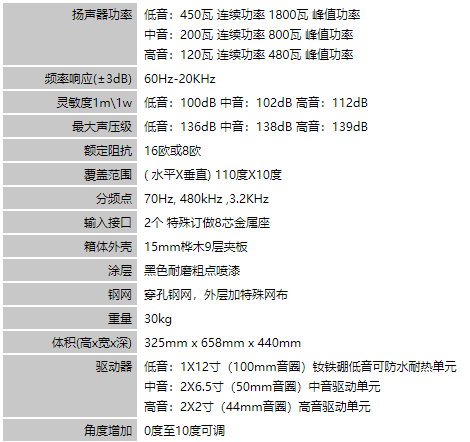 支8租赁33音响超低(REAL SOUND HFT180)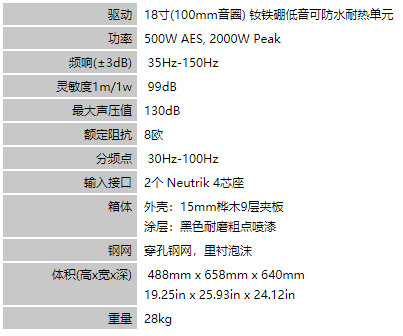 支4租赁34音响返送PS15支4租赁35音响中置补声PS15支4租赁36音响主扩功放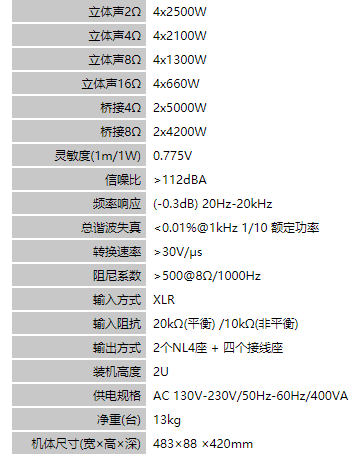 台4租赁37音响超低功放台2租赁38音响返送、补声功放台2租赁39音响话筒SHUER支13租赁40音响会议话筒SHUER支2租赁41音响音控师SHUER名1邀约42竞技区竞技桌川台竞技专用桌12张项1租赁43竞技区答题设备抢答器、平板电脑、记分牌，套11租赁44竞技区网络答题抢答器、平板电脑、记分牌，套1邀约45竞技区系统人员抢答器、平板电脑、记分牌，名1邀约46摄影摄像摄影摄像1摇臂、四定机、两游机、4K项1邀请48摄影摄像视频制作项1制作50设计费平面设计项1制作51设计费3D设计项1制作52人员主持人中央电视台生活频道主持人名1邀请53人员礼仪名8邀请54人员独舞名1邀请55运输音响灯光6.8米货车趟1邀请56运输舞台结构6.8米货车趟2邀请57运输LED屏6.4米货车趟1邀请58运输桌椅6.8米货车趟1邀请59运输竞技桌4.2米货车趟1邀请60运输视频、答题设备3.6米货车趟1邀请序号评分因素权重评分标准说    明1报价（共同评分因素）30%以本次有效的最低磋商报价为基准价，磋商报价得分=(磋商基准价／最后磋商报价)*价格权值*100小微企业（监狱企业、残疾人福利性单位视同小微企业）价格扣除按照本招标文件投标须知前附表规定执行。以供应商的报价文件为准。2服务要求响应（技术评分因素）30%完全符合招标文件第五部分“服务要求”的得30分，有一项不满足“服务要求”的扣0.5分，扣完为止。以供应商提供的响应文件为准。3会务服务方案
（技术评分因素）30%供应商结合对本项目理解及采购人实际需要，提供会务服务方案，方案包括但不限于（设施设备与物料清单、会场布置（舞台，布局，背景板、灯光音响等）。对提供的实施方案的详细完整程度、合理性、全面性、可操作性等进行综合评审：（1）提供的方案内容详细完整、全面合理、可操作性强，能充分体现供应商的会务服务能力的得30分；（2）提供的方案内容较为详细、合理，具有一定操作性，得15分；（3）未提供或无实质性方案不得分。以供应商提供的方案为准。4人员配置（技术评分因素）6%供应商提供科学合理的团队方案（包含项目负责人项目实施经验、团队成员名单、人员管理措施）完整的得6分；在此基础上，团队方案存在明显缺陷或漏洞的，每有一处扣2分，扣完为止。以供应商提供的磋商文件为准。5履约能力（共同评分因素）4%提供自2017年01月01日至今，每提供1个类似项目履约经验的得2分，最多得4分。提供的成交（中标）通知复印件或合同复印件，并加盖供应商公章。序号报价内容规格数量单价（元）备注1需按模块进行分项报价2.......最终报价金额合计（含税）：                      元（大写：    仟   佰    拾   万   仟   佰   拾   元   角   分 ）最终报价金额合计（含税）：                      元（大写：    仟   佰    拾   万   仟   佰   拾   元   角   分 ）最终报价金额合计（含税）：                      元（大写：    仟   佰    拾   万   仟   佰   拾   元   角   分 ）最终报价金额合计（含税）：                      元（大写：    仟   佰    拾   万   仟   佰   拾   元   角   分 ）最终报价金额合计（含税）：                      元（大写：    仟   佰    拾   万   仟   佰   拾   元   角   分 ）最终报价金额合计（含税）：                      元（大写：    仟   佰    拾   万   仟   佰   拾   元   角   分 ）评标要素索引表评标要素索引表评标要素索引表序号审查评审要素投标文件页码范围1资格报价单2资格法定代表人委托授权书3资格委托人身份证复印件4资格公司营业执照5资格具有良好的商业信誉和健全的财务会计制度承诺函6资格具备履行合同所必需的设备和专业技术能力的证明材料承诺函7资格参加采购活动前三年内，在经营活动中没有重大违法记录承诺函8技术技术响应文件9商务商务响应文件技术响应文件（格式要求）技术响应文件（格式要求）技术响应文件（格式要求）技术响应文件（格式要求）/参数要求投标参数是否响应/XX/………序号商务要求采购文件要求响应的应答情况1履约保证金不收取履约保证金2交付时间按照合同约定3结算方式验收合格后支付合同全款4验收标准按照合同约定5质保期//6服务期//7售后//